Zpravodaj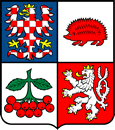 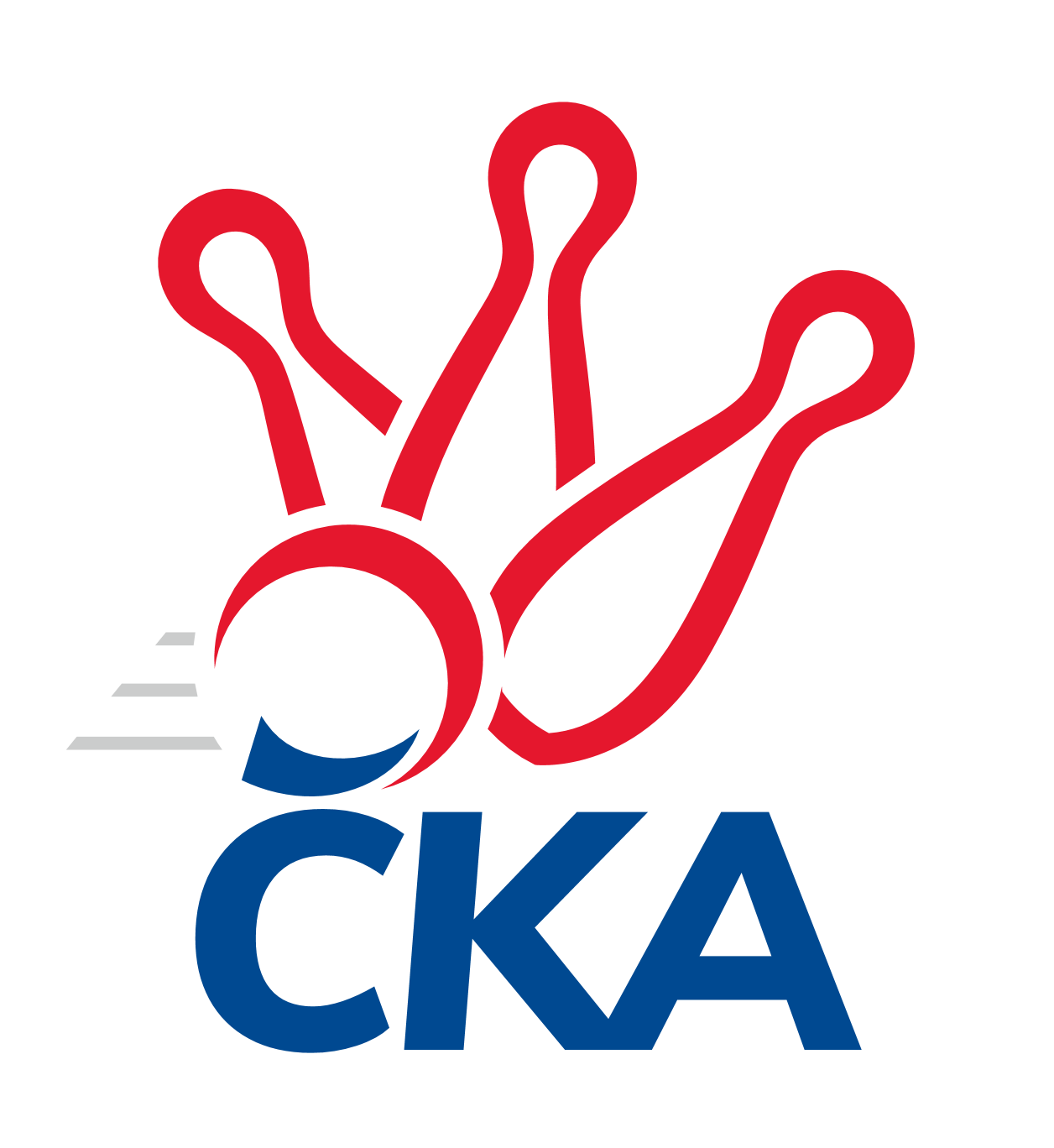 kuželkářského svazu Kraje Vysočina a Jihočeského kraje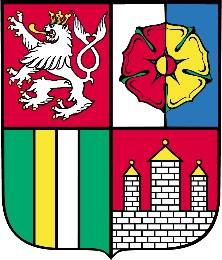 Divize jih 2021/2022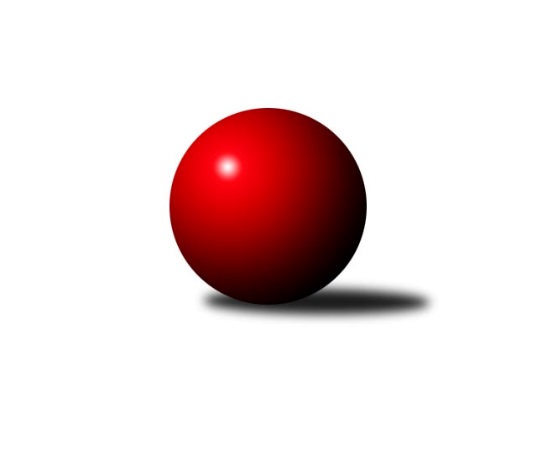 Č.15Ročník 2021/2022	11.2.2022Nejlepšího výkonu v tomto kole: 3389 dosáhlo družstvo: KK Jihlava BVýsledky 15. kolaSouhrnný přehled výsledků:TJ Jiskra Nová Bystřice	- KK Jihlava B	2:6	3283:3389	9.0:15.0	11.2.TJ Tatran Lomnice nad Lužnicí 	- TJ Sokol Soběnov 	1:7	2504:2591	9.0:15.0	11.2.KK Lokomotiva Tábor	- TJ Nová Včelnice 	5:3	3312:3208	13.0:11.0	11.2.TJ Slovan Jindřichův Hradec 	- TJ Nové Město na Moravě	8:0	2618:2341	19.0:5.0	11.2.TJ Sokol Chotoviny 	- TJ Spartak Pelhřimov	8:0	3375:3146	18.0:6.0	11.2.Tabulka družstev:	1.	TJ Sokol Chotoviny	14	10	1	3	77.5 : 34.5 	203.0 : 133.0 	 3031	21	2.	TJ Sokol Soběnov	14	9	1	4	66.5 : 45.5 	174.5 : 161.5 	 2858	19	3.	KK Jihlava B	13	9	0	4	62.5 : 41.5 	171.5 : 140.5 	 3061	18	4.	TJ Jiskra Nová Bystřice	14	8	1	5	63.0 : 49.0 	169.0 : 167.0 	 2937	17	5.	TJ Blatná	13	6	2	5	59.0 : 45.0 	165.0 : 147.0 	 3024	14	6.	TJ Nové Město na Moravě	13	6	1	6	54.0 : 50.0 	161.0 : 151.0 	 2902	13	7.	TJ Slovan Jindřichův Hradec	13	6	0	7	50.5 : 53.5 	152.5 : 159.5 	 2683	12	8.	TJ Tatran Lomnice nad Lužnicí	14	6	0	8	48.5 : 63.5 	159.0 : 177.0 	 2646	12	9.	TJ Nová Včelnice	13	5	0	8	43.5 : 60.5 	140.5 : 171.5 	 2863	10	10.	TJ Spartak Pelhřimov	13	5	0	8	40.0 : 64.0 	150.0 : 162.0 	 2905	10	11.	KK Lokomotiva Tábor	14	1	0	13	27.0 : 85.0 	130.0 : 206.0 	 2814	2Podrobné výsledky kola:	 TJ Jiskra Nová Bystřice	3283	2:6	3389	KK Jihlava B	Marek Augustin	118 	 154 	 136 	143	551 	 2.5:1.5 	 564 	 165	144 	 112	143	Jaroslav Matějka	Iva Molová	132 	 121 	 138 	135	526 	 1:3 	 555 	 138	147 	 153	117	Lukáš Novák	Petr Tomek	131 	 154 	 150 	128	563 	 3:1 	 527 	 144	122 	 138	123	Martin Čopák	Marek Běhoun	142 	 143 	 134 	149	568 	 2:2 	 569 	 133	167 	 145	124	Jakub Čopák	Marek Chvátal	137 	 138 	 105 	139	519 	 0.5:3.5 	 559 	 151	138 	 121	149	Miroslav Pleskal	Jan Havlíček st.	143 	 140 	 135 	138	556 	 0:4 	 615 	 149	164 	 149	153	Martin Dolákrozhodčí: Marek ChvátalNejlepší výkon utkání: 615 - Martin Dolák	 TJ Tatran Lomnice nad Lužnicí 	2504	1:7	2591	TJ Sokol Soběnov 	Jiří Doktor	136 	 62 	 158 	61	417 	 2:2 	 447 	 157	53 	 157	80	Kamil Šedivý	Rudolf Pouzar	152 	 67 	 153 	54	426 	 2:2 	 432 	 143	87 	 141	61	Jaroslav Prommer	Jan Holeček	148 	 57 	 140 	62	407 	 1:3 	 442 	 143	79 	 142	78	Bohuslav Šedivý	Jan Nosek	128 	 72 	 137 	44	381 	 0.5:3.5 	 434 	 141	72 	 150	71	Milan Šedivý	Marek Baštýř	153 	 80 	 144 	54	431 	 2:2 	 404 	 144	54 	 146	60	Roman Grznárik	Zdeněk Doktor	150 	 62 	 149 	81	442 	 1.5:2.5 	 432 	 167	63 	 149	53	Josef Šedivý ml.rozhodčí: Zdeněk DoktorNejlepší výkon utkání: 447 - Kamil Šedivý	 KK Lokomotiva Tábor	3312	5:3	3208	TJ Nová Včelnice 	Martin Jinda	136 	 140 	 136 	112	524 	 3:1 	 527 	 135	135 	 130	127	Kamil Pivko	Marie Myslivcová	153 	 138 	 130 	160	581 	 3:1 	 533 	 116	132 	 152	133	Pavel Domin	Pavel Kořínek	140 	 137 	 143 	125	545 	 1:3 	 544 	 118	140 	 147	139	Martin Tyšer	Vladimír Kučera	146 	 131 	 163 	168	608 	 4:0 	 430 	 116	119 	 99	96	Jiří Hembera *1	Petr Klimek	146 	 151 	 129 	124	550 	 1:3 	 603 	 150	131 	 164	158	Tibor Pivko	Petra Hodoušková	128 	 136 	 126 	114	504 	 1:3 	 571 	 143	130 	 153	145	Jiří Slovákrozhodčí: Zdeněk Zemanstřídání: *1 od 61. hodu Stanislav NeugebauerNejlepší výkon utkání: 608 - Vladimír Kučera	 TJ Slovan Jindřichův Hradec 	2618	8:0	2341	TJ Nové Město na Moravě	Jan Cukr	153 	 59 	 155 	63	430 	 3:1 	 419 	 148	53 	 138	80	Karel Hlisnikovský	Josef Holický	151 	 63 	 168 	72	454 	 3:1 	 424 	 140	61 	 170	53	Petr Hlisnikovský	Jiří Hána	162 	 79 	 156 	54	451 	 4:0 	 353 	 129	52 	 128	44	Michal Miko	Pavel Picka	154 	 81 	 159 	70	464 	 4:0 	 363 	 136	32 	 133	62	Pavel Škoda	Jaroslav Opl	163 	 35 	 150 	71	419 	 3:1 	 394 	 132	59 	 141	62	Libuše Kuběnová	Vladimír Štipl	149 	 49 	 139 	63	400 	 2:2 	 388 	 131	59 	 154	44	Jiří Loučkarozhodčí:  Vedoucí družstevNejlepší výkon utkání: 464 - Pavel Picka	 TJ Sokol Chotoviny 	3375	8:0	3146	TJ Spartak Pelhřimov	Pavel Makovec	144 	 133 	 131 	148	556 	 3:1 	 527 	 125	138 	 121	143	Ota Schindler	Petr Křemen	150 	 115 	 131 	156	552 	 3:1 	 538 	 148	121 	 123	146	Lucie Smrčková	Jan Bartoň	154 	 141 	 137 	123	555 	 4:0 	 487 	 119	122 	 124	122	Tomáš Rysl	Jan Fořter	120 	 135 	 160 	148	563 	 2.5:1.5 	 520 	 123	135 	 136	126	Václav Novotný	Zbyněk Hein	142 	 138 	 152 	143	575 	 2:2 	 563 	 145	125 	 139	154	Jan Janů	Libor Hrstka	150 	 148 	 126 	150	574 	 3.5:0.5 	 511 	 141	127 	 126	117	Libor Linhartrozhodčí: Zbyněk HeinNejlepší výkon utkání: 575 - Zbyněk HeinPořadí jednotlivců:	jméno hráče	družstvo	celkem	plné	dorážka	chyby	poměr kuž.	Maximum	1.	Ondřej Matula 	KK Jihlava B	578.90	378.4	200.5	2.5	6/8	(620.4)	2.	Jan Bartoň 	TJ Sokol Chotoviny 	556.71	370.6	186.1	4.5	7/8	(617)	3.	Libor Hrstka 	TJ Sokol Chotoviny 	551.36	369.8	181.6	4.5	7/8	(594)	4.	Jiří Vaňata 	TJ Blatná	550.84	372.7	178.1	5.4	5/7	(591)	5.	Zbyněk Hein 	TJ Sokol Chotoviny 	550.52	367.6	183.0	3.1	7/8	(613)	6.	Tibor Pivko 	TJ Nová Včelnice 	550.05	363.0	187.0	5.6	7/8	(603)	7.	Karel Koubek 	TJ Blatná	549.20	369.3	179.9	4.1	6/7	(598)	8.	Pavel Makovec 	TJ Sokol Chotoviny 	549.18	373.4	175.8	6.3	8/8	(603)	9.	Lukáš Novák 	KK Jihlava B	547.63	364.3	183.3	4.8	6/8	(609)	10.	Miroslav Pleskal 	KK Jihlava B	545.87	368.4	177.4	4.5	6/8	(588)	11.	Petr Hlisnikovský 	TJ Nové Město na Moravě	545.80	369.3	176.5	3.6	7/7	(594)	12.	Kamil Šedivý 	TJ Sokol Soběnov 	539.83	371.4	168.5	4.9	8/8	(602)	13.	Martin Tyšer 	TJ Nová Včelnice 	539.58	365.9	173.7	4.5	8/8	(567)	14.	Marek Baštýř 	TJ Tatran Lomnice nad Lužnicí 	539.28	365.7	173.6	6.8	5/7	(573.6)	15.	Vladimír Kučera 	KK Lokomotiva Tábor	538.17	369.3	168.8	4.3	6/9	(612)	16.	Milan Šedivý 	TJ Sokol Soběnov 	537.44	363.8	173.6	5.6	8/8	(583)	17.	Marek Chvátal 	TJ Jiskra Nová Bystřice	537.25	362.7	174.6	5.3	7/7	(620)	18.	Michal Miko 	TJ Nové Město na Moravě	536.15	361.8	174.3	6.2	7/7	(612)	19.	Jaroslav Prommer 	TJ Sokol Soběnov 	535.63	356.7	179.0	3.7	7/8	(566)	20.	Jaroslav Matějka 	KK Jihlava B	535.26	360.8	174.5	4.9	7/8	(564)	21.	Kamila Dvořáková 	TJ Sokol Chotoviny 	534.44	353.5	181.0	3.7	7/8	(601)	22.	Roman Grznárik 	TJ Sokol Soběnov 	532.85	364.2	168.7	4.9	8/8	(575)	23.	Miloš Stloukal 	TJ Nové Město na Moravě	532.38	350.3	182.1	4.6	5/7	(585.6)	24.	Jiří Vokurka 	TJ Blatná	531.28	362.9	168.4	4.7	7/7	(615)	25.	Pavel Domin 	TJ Nová Včelnice 	529.46	363.1	166.4	7.0	7/8	(556.8)	26.	Jan Janů 	TJ Spartak Pelhřimov	527.97	356.0	171.9	5.0	7/8	(564)	27.	Bohuslav Šedivý 	TJ Sokol Soběnov 	527.63	355.2	172.4	7.0	7/8	(558)	28.	Lucie Smrčková 	TJ Spartak Pelhřimov	525.20	361.7	163.5	6.1	8/8	(552)	29.	Ota Schindler 	TJ Spartak Pelhřimov	524.98	357.5	167.5	7.1	8/8	(572)	30.	Marek Běhoun 	TJ Jiskra Nová Bystřice	524.67	359.2	165.5	6.4	7/7	(613)	31.	Kamil Pivko 	TJ Nová Včelnice 	524.08	358.8	165.3	6.8	8/8	(564)	32.	Jiří Doktor 	TJ Tatran Lomnice nad Lužnicí 	524.07	353.6	170.4	5.6	7/7	(571.2)	33.	Martin Jinda 	KK Lokomotiva Tábor	522.81	357.9	164.9	9.5	6/9	(567)	34.	Vít Kobliha 	TJ Blatná	520.84	356.4	164.4	9.3	5/7	(565)	35.	Petr Tomek 	TJ Jiskra Nová Bystřice	520.48	353.6	166.9	4.8	6/7	(584)	36.	Jiří Slovák 	TJ Nová Včelnice 	519.51	359.7	159.9	7.5	8/8	(571)	37.	Iva Molová 	TJ Jiskra Nová Bystřice	518.66	357.7	160.9	5.4	6/7	(585)	38.	Daniel Lexa 	TJ Blatná	517.14	353.7	163.4	6.4	6/7	(572)	39.	Jan Cukr 	TJ Slovan Jindřichův Hradec 	517.10	357.8	159.3	6.9	8/8	(571.2)	40.	Jiří Hána 	TJ Slovan Jindřichův Hradec 	516.34	358.8	157.5	9.7	7/8	(591.6)	41.	Pavel Sáblík 	TJ Nové Město na Moravě	515.64	347.2	168.4	6.4	6/7	(576)	42.	Josef Šedivý  ml.	TJ Sokol Soběnov 	515.39	361.1	154.3	8.5	7/8	(578)	43.	Zdeněk Doktor 	TJ Tatran Lomnice nad Lužnicí 	513.32	343.7	169.6	4.3	6/7	(542.4)	44.	Jan Fořter 	TJ Sokol Chotoviny 	513.12	349.3	163.9	7.7	7/8	(568)	45.	Libor Linhart 	TJ Spartak Pelhřimov	505.40	350.1	155.3	6.1	8/8	(536)	46.	Petr Klimek 	KK Lokomotiva Tábor	504.50	356.0	148.5	9.4	6/9	(588)	47.	Martin Pýcha 	TJ Jiskra Nová Bystřice	503.97	345.7	158.3	11.3	6/7	(557)	48.	Marcel Pouznar 	KK Lokomotiva Tábor	502.82	345.6	157.2	8.8	7/9	(563)	49.	Pavel Kořínek 	KK Lokomotiva Tábor	502.29	342.4	159.9	9.1	9/9	(550)	50.	Pavel Škoda 	TJ Nové Město na Moravě	501.08	352.1	149.0	7.9	5/7	(558)	51.	Zdeněk Zeman 	KK Lokomotiva Tábor	499.43	345.0	154.4	5.9	7/9	(556)	52.	Rudolf Pouzar 	TJ Tatran Lomnice nad Lužnicí 	496.53	339.7	156.8	7.9	6/7	(530.4)	53.	Pavel Picka 	TJ Slovan Jindřichův Hradec 	496.10	344.1	152.1	11.3	8/8	(560.4)	54.	Jiří Loučka 	TJ Nové Město na Moravě	494.62	339.7	154.9	10.3	7/7	(530.4)	55.	Jan Holšan 	TJ Tatran Lomnice nad Lužnicí 	493.32	350.9	142.4	7.0	5/7	(556)	56.	Tomáš Rysl 	TJ Spartak Pelhřimov	491.28	348.2	143.1	9.2	8/8	(559)	57.	Vladimír Štipl 	TJ Slovan Jindřichův Hradec 	490.63	347.1	143.5	11.9	7/8	(570)	58.	Jan Nosek 	TJ Tatran Lomnice nad Lužnicí 	482.88	329.2	153.7	10.1	5/7	(517.2)	59.	Jan Holeček 	TJ Tatran Lomnice nad Lužnicí 	480.52	340.3	140.2	10.8	6/7	(529)	60.	Petra Hodoušková 	KK Lokomotiva Tábor	472.28	331.6	140.7	11.3	7/9	(527)	61.	Stanislav Neugebauer 	TJ Nová Včelnice 	471.26	333.9	137.3	14.5	7/8	(530.4)	62.	Josef Holický 	TJ Slovan Jindřichův Hradec 	462.98	324.2	138.8	13.7	8/8	(574.8)	63.	Jaroslav Opl 	TJ Slovan Jindřichův Hradec 	450.60	323.8	126.8	15.6	8/8	(574.8)		Martin Dolák 	KK Jihlava B	596.00	368.0	228.0	3.5	2/8	(615)		Miroslava Matějková 	TJ Spartak Pelhřimov	591.00	376.0	215.0	3.0	1/8	(591)		Robin Parkan 	KK Jihlava B	580.00	387.0	193.0	0.0	1/8	(580)		Daniel Braun 	KK Jihlava B	578.40	363.3	215.1	0.5	2/8	(580.8)		Vít Jírovec 	KK Jihlava B	572.00	391.0	181.0	5.0	1/8	(572)		Petr Dobeš  ml.	KK Jihlava B	559.00	365.0	194.0	1.0	1/8	(559)		Marek Augustin 	TJ Jiskra Nová Bystřice	550.40	374.8	175.6	5.7	4/7	(589)		Jakub Čopák 	KK Jihlava B	549.33	367.6	181.8	3.9	5/8	(603)		Lukáš Pavel 	TJ Blatná	544.79	368.1	176.7	5.0	4/7	(625)		Martin Čopák 	KK Jihlava B	543.41	362.7	180.8	6.7	4/8	(587)		Martin Vrecko 	TJ Jiskra Nová Bystřice	539.53	363.4	176.1	7.9	3/7	(584)		Václav Novotný 	TJ Spartak Pelhřimov	537.68	363.9	173.8	6.9	4/8	(562)		Jan Havlíček  st.	TJ Jiskra Nová Bystřice	531.79	356.4	175.4	4.5	4/7	(595)		Stanislav Kníže 	TJ Blatná	521.67	358.9	162.7	6.8	3/7	(543)		Ladislav Takáč 	KK Lokomotiva Tábor	520.69	349.3	171.4	5.0	5/9	(559.2)		Lucie Mušková 	TJ Sokol Soběnov 	520.20	364.8	155.4	9.0	1/8	(531.6)		Ondřej Sysel 	TJ Sokol Soběnov 	518.70	348.3	170.4	6.6	1/8	(549.6)		Josef Ferenčík 	TJ Sokol Soběnov 	517.73	359.3	158.5	9.4	3/8	(547.2)		Matyáš Stránský 	KK Jihlava B	514.60	350.7	163.9	6.6	3/8	(548)		Karel Hlisnikovský 	TJ Nové Město na Moravě	513.90	352.4	161.6	8.0	4/7	(528)		Jan Vintr 	TJ Spartak Pelhřimov	512.75	349.9	162.9	7.0	5/8	(554)		Lucie Hlaváčová 	TJ Nové Město na Moravě	512.40	366.0	146.4	13.2	1/7	(512.4)		Josef Fučík 	TJ Spartak Pelhřimov	511.00	351.0	160.0	5.0	1/8	(511)		Josef Mikeš 	TJ Blatná	510.77	350.6	160.2	8.1	4/7	(542)		Jan Šebera 	TJ Nová Včelnice 	510.00	352.8	157.2	4.8	1/8	(510)		Marie Myslivcová 	KK Lokomotiva Tábor	509.50	360.5	149.0	13.0	4/9	(581)		Jiří Partl 	TJ Nové Město na Moravě	509.00	334.0	175.0	3.0	1/7	(509)		Jiří Hembera 	TJ Nová Včelnice 	508.00	358.0	150.0	13.0	1/8	(508)		Petr Křemen 	TJ Sokol Chotoviny 	507.48	359.9	147.6	11.4	5/8	(565)		Stanislav Partl 	KK Jihlava B	502.80	344.4	158.4	3.6	1/8	(502.8)		 		502.00	364.0	138.0	11.0	1/0	(502)		Vladimír Klíma 	TJ Nová Včelnice 	494.40	337.2	157.2	12.0	1/8	(494.4)		Jiří Kačo 	TJ Slovan Jindřichův Hradec 	489.00	341.0	148.0	12.5	2/8	(490)		Libuše Kuběnová 	TJ Nové Město na Moravě	472.80	327.6	145.2	15.6	1/7	(472.8)		Bohumil Nentvich 	TJ Spartak Pelhřimov	470.40	334.8	135.6	15.6	1/8	(470.4)		Daniel Klimt 	TJ Tatran Lomnice nad Lužnicí 	457.00	339.0	118.0	22.0	1/7	(457)		Petra Svobodová 	TJ Nové Město na Moravě	453.60	331.2	122.4	8.4	1/7	(453.6)		Jan Slipka 	TJ Tatran Lomnice nad Lužnicí 	434.40	310.8	123.6	14.4	1/7	(434.4)		Jaroslav Nedoma 	KK Jihlava B	433.20	315.6	117.6	13.2	1/8	(433.2)		Josef Šedivý  st.	TJ Sokol Soběnov 	433.20	328.8	104.4	15.6	1/8	(433.2)Sportovně technické informace:Starty náhradníků:registrační číslo	jméno a příjmení 	datum startu 	družstvo	číslo startu24513	Marie Myslivcová	11.02.2022	KK Lokomotiva Tábor	2x1597	Václav Novotný	11.02.2022	TJ Spartak Pelhřimov	3x17601	Karel Hlisnikovský	11.02.2022	TJ Nové Město na Moravě	1x8901	Libuše Kuběnová	11.02.2022	TJ Nové Město na Moravě	2x
Hráči dopsaní na soupisku:registrační číslo	jméno a příjmení 	datum startu 	družstvo	Program dalšího kola:16. kolo18.2.2022	pá	17:30	TJ Slovan Jindřichův Hradec  - TJ Blatná	18.2.2022	pá	17:30	TJ Sokol Soběnov  - TJ Nové Město na Moravě				-- volný los -- - TJ Sokol Chotoviny 	18.2.2022	pá	18:00	KK Jihlava B - TJ Nová Včelnice 	18.2.2022	pá	18:30	TJ Spartak Pelhřimov - TJ Jiskra Nová Bystřice	Nejlepší šestka kola - absolutněNejlepší šestka kola - absolutněNejlepší šestka kola - absolutněNejlepší šestka kola - absolutněNejlepší šestka kola - dle průměru kuželenNejlepší šestka kola - dle průměru kuželenNejlepší šestka kola - dle průměru kuželenNejlepší šestka kola - dle průměru kuželenNejlepší šestka kola - dle průměru kuželenPočetJménoNázev týmuVýkonPočetJménoNázev týmuPrůměr (%)Výkon1xMartin DolákJihlava6151xMartin DolákJihlava115.576154xVladimír KučeraKK Lokomotiva Táb6084xVladimír KučeraKK Lokomotiva Táb111.166081xTibor PivkoN. Včelnice 6031xTibor PivkoN. Včelnice 110.246031xMarie MyslivcováKK Lokomotiva Táb5812xPavel PickaJin.Hradec 109.634645xZbyněk HeinChotoviny 5753xJosef HolickýJin.Hradec 107.274546xLibor HrstkaChotoviny 5744xKamil ŠedivýSoběnov 107.03447